Allegato 2:  “Conferimento delega esercizio diritto di voto dal primo intestatario di comunione ad altro consorziato”.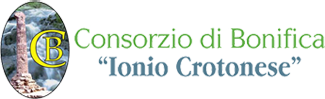                                                                                              AL CONSORZIO DI BONIFICA							   Ionio CrotoneseOGGETTO: Elezioni del Consiglio dei Delegati del 20/10/2019  - “Conferimento delega esercizio diritto di voto dal primo intestatario di comunione ad altro consorziato”.Il/la sottoscritto/a ________________________________________________________nato/a a _____________________________________  Prov. ( ____ ) il ______________residente a ____________________________________  Prov. ( ____ )  cap. ___________via _________________________________________________________  n° _____________quale primo intestatario  della Ditta identificata con il contribuente numero _________________ - Comune di ________________, ai sensi dell’art. 12, comma 6, dello Statuto Consortile,D E L E G Ain via esclusivail/ra ____________________________________________________________nato/a a ____________________________________ Prov. ( ___ ) il ______________residente a _____________________________________ Prov. ( ___ )  cap. _________via ___________________________________________________  n° _____________a rappresentare la comunione nelle elezioni per il rinnovo del Consiglio dei Delegati indette per ………………………..Data ____________                  FIRMA DEL DELEGANTE* _____________________(*)	La firma del delegante deve essere autenticata da: Funzionario del Consorzio all’uopo delegato, o Notaio, o Sindaco o suo delegato, o Segretario Comunale o altro pubblico ufficiale autorizzato ai sensi di legge all’autenticazione  e accompagnata da fotocopia del documento d’identità in corso di validità e con firma del titolare leggibile.